ОглавлениеОглавление…………………………………………………………………………...2Список сокращений…………………………………………………………………………..4Термины и определения................................................................................................................5Краткая информация по заболеванию или состоянию (группе заболеваний или состояний)…………………………………………………………………… 61.1.Определение заболевания или состояния (группы заболеваний или состояний)……………………………………………………………………………61.2.Этиология и патогенез заболевания или состояния (группы заболеваний или состояний)……………………………………………………………………………61.3.Эпидемиология заболевания или состояния (группы заболеваний или состояний)……………………………………………………………………………7Особенности кодирования заболевания или состояния (группы заболеваний или состояний) по Международной статистической классификации болезней и проблем, связанных со здоровьем……………............................................................................................8Классификация заболевания или состояния (группы заболеваний или состояний)……………………………………………………………………8Клиническая картина заболевания или состояния (группы заболеваний или состояний)…………… ……………………………………..10Диагностика заболевания или состояния (группы заболеваний или состояний), медицинские показания и противопоказания к применению методов диагностики……………………………………………………………………...11       2.1.Жалобы и анамнез…...……………………………………………………..11      2.2.Физикальное обследование…………….......................................................11      2.3.Лабораторные диагностические исследования…………………...............11      2.4. Инструментальные диагностические исследования……………….......…11      2.5.Иныедиагностические исследования………………………………………12Лечение, включая медикаментозную и немедикаментозную терапии, диетотерапию, обезболивание, медицинские показания и противопоказания к применению методов лечения…………………………...……………………………………………...133.1.Консервативное лечение……………………………………………..………..13Иное лечение………………………………………………………………………13Медицинская реабилитация и санаторно-курортное лечение, медицинские показания и противопоказания к применению методов реабилитации, в том числе основанных на использовании природных лечебных факторов…………………………………………..............................................17Профилактика и диспансерное наблюдение, медицинские показания и противопоказания к применению методов профилактики………………………………………………………………….17Организация оказания медицинской помощи ………………………………………………………………………………….17Дополнительная информация (в том числе факторы, влияющие на исход заболевания или состояния)………………… ……………………………….18Критерии оценки качества медицинской помощи……………………………….18Список литературы..................................................................................................................19Приложение A1. Состав рабочей группы по разработке и пересмотру клинических рекомендаций………………………………………………………………….......23Приложение A2. Методология разработки клинических рекомендаций……………................................................................................……24Приложение АЗ. Справочные материалы, включая соответствие показаний к применению и противопоказаний, способов применения и доз лекарственных препаратов, инструкции по применению лекарственного препарата…………………………………………………........................................26Приложение Б. Алгоритмы действий врача………………………………..……....27Приложение В. Информация для пациента………………………..………………28Список сокращенийМКБ — Международная классификация болезнейБТА – Ботулинический токсин типа А-гемагглютинин комплексТермины и определенияСтарческая атрофия (вялость) кожи - это прогрессирующее снижение функций и резервных возможностей кожного покрова в результате воздействия хронологических процессов, зависящих от таких факторов, как ультрафиолетовое облучение, оксидативный стресс, митохондриальная дисфункция и апоптоз клеток кожи, сопровождающийся формированием атрофических изменений в эпидермисе и дерме.Краткая информация по заболеванию или состоянию (группе заболеваний или состояний)Определение заболевания или состояния (гpvппы заболеваний или состояний)Старческая атрофия (вялость) кожи — это прогрессирующее снижение функций и резервных возможностей кожного покрова в результате воздействия хронологических процессов, зависящих от таких факторов, как ультрафиолетовое облучение, оксидативный стресс, митохондриальная дисфункция и апоптоз клеток кожи, сопровождающийся формированием атрофических изменений в эпидермисе и дерме. [1, 2]Старческий эластоз - необратимое изменение кожи, характеризующееся уменьшением её объёма и структурными изменениями её ткани, особенно эластических и коллагеновых волокон в результате возрастной инволюции организма.1.2.Этиология и патогенез заболевания или состояния (группы заболеванийили состояний)Старческая атрофия (вялость) кожи представляет собой естественный процесс, влияние на который оказывают следующие этиологические факторы:- хронологические процессы;- генетические факторы;- фото-повреждения, вызванные ультрафиолетовым и инфракрасным излучением;- образ жизни: нарушение диеты, курение, употребление алкоголя и наркотических веществ;- катаболические процессы в результате хронических интоксикаций (например, инфекции, онкология);- эндокринные нарушения;- гравитационные изменения [2].За счет снижения митотической активности базальных кератиноцитов уменьшается интердигитальный индекс — соотношение длины дермо-эпидермального соединения между двумя точками к расстоянию между ними, нарушая передачу нутриентов. Происходит деформация и изменение количества меланоцитов, снижается количество клеток Лангерганса. Наблюдается атрофия дермы, сокращается количество фибробластов, коллагеновые волокна становятся тоньше, может наблюдаться эластоз, нарушается распределение подкожно-жировой клетчатки [3, 4].1.3.Эпидемиология заболевания или состояния (гpvппы заболеваний или состояний)Старение кожи контролируется экзогенными и эндогенными факторами и является неизбежным процессом. В большей степени страдает лицо, поскольку оно подвергается воздействию светового излучения, загрязнений, гравитации и повторяющихся мышечных сокращений, связанных с мимикой, что постепенно приводит к изменению строения кожи и контура лица. Половые различия ряда морфофункциональных характеристик кожи определяются в разных возрастных периодах и определяют специфические особенности старения кожи мужчин и женщин. Степень и характеристики морщин на лице у мужчин и женщин различаются с точки зрения их расположения и глубины. Эти различия являются результатом как гормональных изменений, так и различий в образе жизни. При этом у женщин наиболее значимые изменения развиваются в климактерическом периоде и обусловлены эстроген- дефицитным состоянием, в связи с чем их нередко называют «гормональным старением кожи» [4].Старение кожи, как и организма в целом, представляет собой сложный биологический процесс, в котором участвует множество факторов, включая генетические, эпигенетические и факторы окружающей среды, наиболее значимым из которых является ультрафиолетовое облучение (УФО) [41, 43, 44,45].Старческая атрофия (вялость) кожи возникает в результате хронологического старения, представляющего собой генетически детерминированный процесс, зависящий от прожитых лет [46,47].В основе лежат фундаментальные молекулярные механизмы, ассоциированные с нарушением гомеостаза основного структурного компонента кожи, составляющего 90% ее сухой массы — коллагена [44,45,46,49,50]. Продукция коллагена у старых людей (80 лет и старше) по сравнению с кожей молодых людей (18-29 лет) снижается примерно на 75% [48], а уровень деградации коллагена (как и при фотостарении) повышается на 75% [46]. Причем наблюдается параллельное снижение содержания коллагена I и III типов, уменьшение соотношения количества III типа коллагена к коллагену I типа, коррелирующее с возрастом человека [50].В основе процессов, развивающихся в коже при старении, лежат фундаментальные изменения, ассоциированные с основной клеточной популяцией дермы - фибробластами: их количеством, морфологией, пролиферативным потенциалом, функциональной активностью [41,44,46,48]. Для хронологического старения характерным является изменение и пролиферативной, и биосинтетической активности фибробластов дермы [51]. Соответственно, нарушение физиологического баланса в этой клеточной популяции приводит к значительным изменениям как в микро-, так и макроструктуре кожи. Причиной уменьшения численности популяции фибробластов дермы с возрастом является ослабление процесса мобилизации стволовых клеток или уменьшение числа стволовых клеток, способных отвечать на стимулирующие к пролиферации сигналы [52], что неизбежно приводит к снижению количества дифференцированных клеток [53]. Возмещение утраченных клеток у пожилых людей происходит лишь частично [54]. Другая причина уменьшения популяции фибробластов дермы, снижение их пролиферативного потенциала, а также апоптоз [55]. Данные изменения в клеточной популяции являются итогом реализации генетической программы, определяющей стабильность генома.Особенности кодирования заболевания или состояния (группы болезней и проблем, связанных со здоровьем)L57 Изменения кожи, вызванные хроническим воздействием неионизирующего излучения L57.0 Актинический (фотохимический) кератоз L 57.1 Актинический ретикулоид L57.2 Кожа ромбическая на затылке (шее) L57.3 Пойкилодермия Сиватта L57.4 Старческая атрофия (вялость) кожи Старческий эластоз L57.5 Актиническая [фотохимическая] гранулемаКлассификация заболевания или состояния (группы заболеваний или состояний) Состояние классифицируется в зависимости от причины его возникновения, течения, распространенности.Выделяют три основных типа старения в зависимости от этиологических факторов[5]:1.Хронологическое (физиологическое) старение;2.Менопаузальное (гормональное) старение;3.Фотостарение.По И.И. Кольгуненко признаки сенильных изменений подразделяют в     зависимости от возраста на две основные группы [6, 8]:- до 50 лет появляются признаки преждевременного старения кожи, где выделяют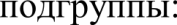 - от 21 года до 30 лет;- от 31 года до 40 лет;- от 41 года до 50 лет.- от 51 года и старше происходит естественное старение кожи, в которой выделяют подгруппы:- ранняя форма — от 51 года до 60 лет;- средняя форма- от 61 года до 75 лет;- поздняя форма — от 76 лет и старше;Согласно И.И. Кольгуненко выделено пять типов инволютивных изменений на ранних стадиях (гpyппa преждевременного старения (до 50 лет) и ранняя форма (от 51 года до 60 лет) естественного старения) и один тип на поздних стадиях [6, 7, 8]:Тип «усталое лицо» наблюдается на ранних стадиях старения кожи и проявляется в виде уменьшения упругости мягких тканей лица и шеи, снижения тургора, отечности, пастозности, вследствие нарушения лимфооттока, изменения тонуса мимической мускулатуры лица, появления более выраженных носогубных складок, опущения уголков глаз и губ, форма лица не изменена.Мелкоморщинистый mun для которого характерны дегенеративно- дистрофические изменения эпидермиса и дермы, липодистрофия, дегидратация и уменьшение эластичности кожи, множественные мимические морщиныДеформационный тип обусловлен гравитационным птозом мягких тканей, отечностьюКомбинированный    тип    является     сочетанием     описанных     выше инволютивных процессов Мускульный тип характерен для жителей Средней Азии и Дальнего Востока, за счет уменьшения подкожно-жировой клетчатки проявляется в виде выраженных мимических морщин в углах рта, глубоких носогубных складок, сглаженности линии овала лица или, наоборот, обострении черт.Комбинированный тип позднего старения лица и шеи обусловлен поздними стадиями инволютивных изменений.В соответствии с классификацией С.Н. Потаповой морщины разделяют по степени выраженности [8, 9, 10]:I степень выраженности: поверхностные морщины, которые перестают появляться при натяжении;II степень выраженности:	поверхностные	морщины, которые могут расправиться при натяжении;III степень выраженности: глубокая морщина, которая не расправляется при натяжении;IV степень выраженности. глубокая морщина с рельефоным кожным валиком.В зависимости от расположения основных возрастных изменений выделяют следующие типы старения лица [7]:- периорбитальный тип; - периоральный тип;- латеральный тип;- субмандибулярный тип;- смешанный тип.1.6 Клиническая картина заболевания или состояния (группы заболеваний или состояний)Клиническая картина старческой атрофии кожи затрагивает все слои и проявляется в виде гравитационного птоза мягких тканей, истончения эпидермиса, ксероза кожи, отечности, мимических и других морщин, гиперпигментации и сосудистых изменений кожи, изменений овала лица, доброкачественных сенильных образований, а также, в зависимости от области тела, в виде нежелательного роста волос, появления стрий, нависания верхних нижних век. [7, 8, 11]Старческая атрофия (вялость) кожи характеризуется истончением, снижением эластичности и упругости, бледностью, наличием тонких поверхностных морщин [46].При этом наблюдаются (преимущественно на открытых участках) истончение и потеря эластичности кожи, она становится сухой, легко собирается в складки, которые долго не расправляются, образуются морщины; кожа приобретает красноватый или перламутрово-белый цвет, сквозь неё просвечивает венозная сеть.Происходит перераспределение жировой клетчатки, на лице истончается в верхней части и прибывает в нижней обнажая скулы. Формируются жировые пакеты.Характерно изменение пигментации — наличие пигментных пятен на лице и руках, хотя производство пигмента меланина с возрастом уменьшается.Для старческой атрофии кожи свойственно ослабление барьерных структур рогового слоя и сухость кожиДиагностика заболевания или состояния (группы заболеваний или состояний), медицинские показания и противопоказания к применению методов диагностикиДиагностика определяется на основании характерной клинической картины и результата осмотра врача-косметолога.2.1. Жалобы и анамнезВ зависимости от типа и стадии старения кожи пациенты могут предъявлять жалобы на выраженную сухость кожи, отечность, появление носогубных складок, опущение уголков глаз и губ, мимические морщины, нарушение линии овала лица, двойной подбородок, нависание кожи верхних и нижних век [7].При сборе анамнеза следует учитывать наличие вредных привычек, таких как курение, злоупотребление алкоголем, нарушения диеты, а также наличие наследственных и других сопутствующих патологий, частота ультрафиолетового облучения, гинекологический анамнез [2, 12].Физикальное обследованиеОбъективные клинические проявления заболевания, выявляемые npu физикальном обследовании, см. в разделе «Клиническая картина».2.3.Лабораторные диагностические исследованияЛабораторные диагностические исследования не применяются.2.4.Инстрvментальные диагностические исследованияРекомендована профилометрия при III и IV стадии фотостарения кожи (по Р.Глогау) с целью создания 3D рельефа для исследования морщин и микроструктур путем анализа изображения кожи [13].Уровень убедительности рекомендаций - С (уровень достоверности доказательств 5)Рекомендована диагностика методом мексаметрии при хронологическом, менопаузальном и фотостарении с целью оценки степени активности в исследуемом участке кожи: уровень эритемы либо содержание меланина [27]Уровень убедительности рекомендаций - С (уровень достоверности доказательств 5)Рекомендовано использование вапометрии при хронологическом, менопаузальном и фотостарении для определения трансэпидермальной потери воды (скорости испарения воды с поверхности кожи) [10].Уровень убедительности рекомендаций - С (уровень достоверности доказательств 5)Рекомендована диагностика с помощью конфокальной лазерной сканирующеймикроскопия при I и II стадии фотостарения кожи (по Р. Глогау) для раннего обнаружения специфических признаков старения кожи [14].Уровень убедительности рекомендаций - С (уровень достоверности доказательств 5)Комментарий: характерные признаки. эпидермальная атрофия; эпидермальная гиперплазия с неравномерным исчезновением меланина; уменьшение и изменение структуры коллагеновых и эластических волокон.2.5.Иные диагностические исследованияКонсvльтации дрvгих специалистов  Рекомендована консультация врача-эндокринолога с целью коррекции гормонального статуса при обнаружении гипертрихоза, метаболического синдрома, ожирения, сахарного диабета 2 типа и для исключения противопоказаний к терапии и с целью решения вопроса об эффективности лечения, а также для коррекции диеты и гормонального фона пациента с целью улучшения эффекта от терапии [15].Уровень убедительности рекомендаций С (уровень достоверности доказательств — 5)Рекомендована консультация врача-терапевта с целью выявления патологии сердечно-сосудистой системы [15].Уровень убедительности рекомендаций С (уровень достоверности доказательств — 5)Рекомендована консультация врача акушера-гинеколога с целью коррекции состояния гормонального статуса в пре- и постменопаузе [16].Уровень убедительности рекомендаций С (уровень достоверности доказательств — 5)Комментарий. Своевременная гормональная заместительная терапия в постменопаузе дает возможность замедлить процессы старения в коже.Лечение, включая медикаментозную и немедикаментозную терапии,диетотерапию, обезболивание, медицинские показания и противопоказания к применению методов леченияВыбор метода, в частности инъекционного или аппаратного, зависит от клинической картины пациента и может определяться оснащением кабинета врача- косметолога.Лечение или рекомендацииЭПИДЕРМИСРекомендовано лечение с помощью лучевого (звукового, светового, ультрафиолетового, лазерного) воздействия с целью коррекции пигментных пятен и сосудистых изменений в эпидермисе: селективный фототермолиз [17].Уровень убедительности рекомендаций В (уровень достоверности доказательств — 4)Комментарий: Выбор параметров энергии на annapame определяется в зависимости от глубины залегания пигмента. Лечение проводится курсом. 4-6 процедур (1 раз в 7-10 дней).Рекомендовано очищение кожи лица и шеи на весь период лечения с целью уменьшения влияния факторов окружающей среды и увлажнения в эпидермисе [28].Уровень убедительности рекомендаций С (уровень достоверности доказательств — 5)Комментарий: К наружной терапии рекомендуется добавить использование дерматопротекторов (средств с SPF защитой), возможно применение средств с **ретиноидами, препаратов с витамином С (антиоксидантный эффект), **npenapamoв с транексамовой кислотой, для уменьшения явлений гиперпигментации.Рекомендовано применение дерматологических пилингов при наличии пятен гиперпигментации [40].Уровень убедительности рекомендаций С (уровень достоверности доказательств — 5)Комментарии. Поверхностые пилинги проводятся курсом: 4-6 процедур (1 раз в 7- 10 дней).Кислоты, используемые в химических пилингах:— растворяют перемычки между клетками (десмосомы). В результате мёртвые клетки отшелушиваются, не нарушая струкутра эпидермального барьера.- стимулируют клеточной восстановление.- стимулируют фибробласты и способствуют синтезу гиалуроновой кислоты, коллагена,эластина и церамидов- под воздействием кислот уменьшается роговой слой и увеличивается толщина и плотность дермы. Кожа становится более упругой и эластичной.- гигроскопичны — они притягивают воду и доставляют её в эпидермис, увлажняя кожу. Кроме того, некоторые кислоты входят в состав NFC.- снижают активность фермента тирозиназы. Это подавляет синтез меланина и приводит к осветлению кожи.ДЕРМАРекомендовано с целью устранения ксероза(сухости) кожи введение искусственных имплантатов в мягкие ткани на уровне дермы [18].Уровень убедительности рекомендаций С (уровень достоверности доказательств – 4)Комментарий: Биоревитализация проводится курсом из 4 процедуры (1 раз в 3 недели)Рекомендовано для коррекции морщин средней степени глубины, а также для коррекции складок и глубоких морщин проведение контурной пластики лица на уровне дермы [19].Уровень убедительности рекомендаций С (уровень достоверности доказательств – 4)Комментарий: Выбор препарата для контурной пластики и кратность его процедур зависит от показаний к применению.Рекомендовано лечение с помощью лучевого (звукового, светового, ультрафиолетового, лазерного) воздействия с целью коррекции пигментных пятен в дерме:неабляционное воздействие (1540 нм) 1 раз в 3 недели курс 4-6 процедур [20].Уровень убедительности рекомендаций В (уровень достоверности доказательств – 4)Комментарий: Выбор параметров энергии на аппарате определяется в зависимости от глубины залегания пигмента.Результаты исследований показали, что одновременное использование лазера и филлеров с гиалуроновой кислотой, с целью коррекции возрастных изменений, является безопасным и улучшает эффективность обеих процедур [21].Рекомендовано использование лучевого (звукового, светового, ультрафиолетового, лазерного) воздействия на уровне дермы:лазерная деструкция ткани кожи (СО2 – шлифовка) для уменьшения глубины и количества морщин, коррекции пигментных пятен и рубцов [34].Уровень убедительности рекомендаций С (уровень достоверности доказательств – 4)Комментарий: Выбор параметров энергии на аппарате определяется в зависимости от клинической картины. Данный метод рекомендуется использовать 1 раз в 6 месяцев.Побочные эффекты сразу после процедуры включают:- ощущение жара в области лица;- мокнутие, образование корок;- боль.Среди долгосрочных нежелательных явлений наиболее часто встречалась пигментация (14,4%), согласно W Manuskiatti et al [34].Рекомендовано лечение с помощью лучевого (звукового, светового, ультрафиолетового, лазерного) воздействия на уровне дермы:лазерная деструкция ткани кожи (эрбиевый лазер)	(2940 нм) с целью уменьшения глубины морщин, коррекции пигментных пятен [35, 36, 37].Уровень убедительности рекомендаций С (уровень достоверности доказательств – 4)Комментарий: Выбор параметров энергии на аппарате определяется в зависимости от клинической карты. Данный метод рекомендуется использовать 1 раз в 4-5 месяцев.Длина волны, излучаемая эрбиевым лазером, составляет 2940 нм, что практически соответствует пику абсорбции для молекул воды (3000 нм), вследствие чего, вся энергия поглощается эпидермисом и сосочками дермы, происходит испарение воды в виде тепла, вызывая поверхностную абляцию и меньшее термическое повреждение, уменьшая реабилитационный период, в отличие от CO2-шлифовки [38].ПОДКОЖНО-ЖИРОВАЯ КЛЕТЧАТКАРекомендовано для коррекции морщин высокой степени глубины, а также для коррекции складок и глубоких морщин проведение контурной пластики лица на уровне подкожно-жировой клетчатки [19].Уровень убедительности рекомендаций B (уровень достоверности доказательств – 4)Комментарий: Выбор препарата для контурной пластики и кратность его процедур зависит от показаний к применению.Рекомендовано для устранения гравитационного птоза мягких тканей лечение с помощью воздействия токами ультравысокой частоты на кожу и подкожно-жировую клетчатку:игольчатый RF-лифтинг. Курс 3 сеанса (1 раз в 3 недели) [22].Уровень убедительности рекомендаций С (уровень достоверности доказательств – 4)Рекомендовано для устранения гравитационного птоза и подтяжки лица сочетанное воздействие импульсных токов и ультразвуковой терапии на поверхностную мышечно-апоневротическую систему (SMAS) лица [29, 30].Уровень убедительности рекомендаций С (уровень достоверности доказательств – 4)Комментарий: Под воздействием микро-сфокусированного ультразвука происходит дискретный очаговый нагрев дермы и поверхностной мышечно- апоневротической системы на глубине до 5 мм, стимулируя неоколлагенез и ремоделирование эластина, важным преимуществом является отсутствие повреждения эпидермиса. Данный метод в большей степени показал свою эффективность у пациентов с ИМТ ≤30 кг / м2 [29].Рекомендовано с целью выравнивания овала лица, уменьшения носогубных складок и биостимуляции введение искусственных имплантатов в мягкие ткани: нитевой лифтинг [31, 32, 33, 39].Уровень убедительности рекомендаций С (уровень достоверности доказательств – 4)Комментарий: Наиболее эффективно сочетание нитевого лифтинга с введением ботулотоксина, филлеров с гиалуроновой кислотой и/или плазмотерапией [33].МЫШЕЧНЫЙ СЛОЙРекомендовано внутримышечное введение лекарственных препаратов с целью коррекции мимических морщин:** ботулинический токсин типа А – гемагглютинин комплекс [23].Уровень убедительности рекомендаций С (уровень достоверности доказательств – 5)Комментарии: Объем вводимого препарата определяется индивидуально, в зависимости от клинической картины.Инъекции ботулинического токсина типа А-гемагглютининого комплекса  можно сочетать с поверхностным химические пилингом. Расслабление лицевых мышц, ответственным за динамические морщины, способствует ремоделированию коллагена и усилению регенерации кожи. По опыту авторов, инъекции ботулинического токсина типа А-гемагглютининого комплекса  могут проводиться одновременно с поверхностным пилингом, но лучше всего делать это за неделю до применения химического пилинга [24].НАКОСТНИЧНЫЙ КРАЙРекомендовано с целью формирования костного остова лица для устранения гравитационного птоза мягких тканей проведение контурной пластики лица с использованием препаратов на основе гидроксиапатита кальция [25].Уровень убедительности рекомендаций С (уровень достоверности доказательств — 5).Комментарий: Выбор npenapama для контурной пластики и кратность его процедур зависит от показаний к применению.Диетотерапия не показана.Обезболивание не проводится.4.Медицинская реабилитация и санаторно-курортное лечение, медицинские показания и противопоказания к применению методов реабилитации, в том числе основанных на использовании природных лечебных факторовНе разработана.5.Профилактика и диспансерное наблюдение, медицинские показания ипротивопоказания к применению методов профилактикиНе разработана.6.Организация оказания медицинской помощиВедение пациентов со старческой атрофией (вялостью) кожи осуществляется  амбулаторно.7.Дополнительная информация (в том числе факторы, влияющие на исход заболевания или состояния)Для профилактики появления новых пигментных пятен и симптомов сосудистых изменений рекомендуется использование солнцезащитных средств [26].Критерии оценки качества медицинской помощиСписок литературыМантурова Н.Е., Городилов Р.В, Кононов А.В. Старение кожи: механизмы формирования и структурные изменения // анналы пластической, реконструктивной и эстетической хирургии — 2010 г. — 1 — С. 88-92.Calleja-Agius J, Muscat-Baron У, Brincat МР. Skin ageing. Menopause Int. 2007 Jun; 13(2):60-4.Khavkin J, Ellis DA. Aging skin: histology, physiology, and pathology. Facial Plast Surg Clin North Am. 2011 May;19(2):229-34. doi: 10.1016/j.fsc.2011.04.003. PMID: 21763983.Смирнова И.О. Функциональная морфология старения кожи// Успехи геронтол.— 2004. — Вып. 13. — С. 44-51.Аравийская Е.Р. Коррекция возрастных изменений кожи: современные направления в средствах для ухода за кожей // В: Сборник статей научно—практического общества врачей косметологов Санкт—Петербурга, СПб MAПO, кафедра медицинской косметологии. — 2006. — вып. 7. — с. 32-33.Когуленко И.И. Основы геронтокосметологии. М.: Медицина, 1974. 222 с.Хвиюзова И.В. Способ определения топографических типов старения лица. Патент России № RU 2651061 С1 2018 Бюл. № 11.Кубанов А.А., Мантурова Н.Е., Галлямова Ю.А. Руководство по косметологии. М.: AHO Изд. Дом «Науч.образование», 2020. — 728.Потапова С.Н. Основы геронтокосметологии. М: Медицина 1977.Золотенкова Г.В., Ткаченко С.Б., Пиголкин Ю.И. Современные неинвазивные методы оценки возрастных изменений кожи//Судебно-медицинская экспертиза - 1 - 2015 - С. 26-30.Bontè F, Girard D, Archambault JC, Desшoulière А. Skin Changes During Ageing. Subcell Biochem. 20l9;9l:249-280.Lee CM, Watson REB, Kleyn СЕ. The impact of perceived stress оп skin ageing. J Eur Acad Dermatol Venereol. 2020 Jan;34(1):54-58.Труханов А.И., Жукова И.К., Толкачева А.А., Щукина Е.В., Кветной И.М. Применение терапевтического воздействия аргоновой плазмы в терапевтической косметологии// Вестник восстановительной медицины — № 2 — 2015 — С. 21-30Longo С. Well-aging: Early Detection of Skin Aging Signs. Dermatol Clin. 2016 Oct; 34(4):513-518.Zhang S, Duan E. Fighting against Skin Aging: The Way from Bench to Bedside. Cell Transplant. 2018 May;27Zouboulis CC, Ganceviciene R, Liakou AI, Theodoridis A, Elewa R, Makrantonaki E. Aesthetic aspects of skin aging, prevention, and local treatment. Clin Dermatol. 2019 Jul- Aug;37Emerson R, Ash C, Town G, Donne K, Omi T, Daniel G. Pigmentation: selective photothermolysis or non-specific skin necrosis using different intense pulsed light systems? J Cosmet Laser Ther. 2013 Jun;15(3):133-42.Sparavigna A, Tenconi B, De Ponti I. Antiaging, photoprotective, and brightening activity in biorevitalization: a new solution for aging skin. Clin Cosmet Investig Dermatol. 2015 Feb 10;8:57-65.Sparavigna A, Fino P, Tenconi B, Giordan N, Amorosi V, Scuderi N. A new dermal filler made of cross-linked and auto-cross-linked hyaluronic acid in the correction of facial aging defects. J Cosmet Dermatol. 2014 Dec;13Kono T, Groff WF, Sakurai H, Takeuchi M, Yamaki T, Soejima K, Nozaki M. Comparison study of intense pulsed light versus a long-pulse pulsed dye laser in the treatment of facial skin rejuvenation. Ann Plast Surg. 2007 Nov;59Urdiales-Gálvez F, Martín-Sánchez S, Maíz-Jiménez M, Castellano-Miralla A, Lionetti- Leone L. Concomitant Use of Hyaluronic Acid and Laser in Facial Rejuvenation. Aesthetic Plast Surg. 2019 Aug;4Kim JK, Roh MR, Park GH, Kim YJ, Jeon IK, Chang SE. Fractionated microneedle radiofrequency for the treatment of periorbital wrinkles. J Dermatol. 2013 Mar;40(3):172-6.Carruthers J, Carruthers A. Botulinum toxin in facial rejuvenation: an update. Dermatol Clin. 2009 Oct;27O'Connor AA, Lowe PM, Shumack S, Lim AC. Chemical peels: A review of current practice. Australas J Dermatol. 2018 Aug;59(3):171-181.Graivier MH, Bass LS, Busso M, Jasin ME, Narins RS, Tzikas TL. Calcium hydroxylapatite (Radiesse) for correction of the mid- and lower face: consensus recommendations. Plast Reconstr Surg. 2007 Nov;120Shanbhag S, Nayak A, Narayan R, Nayak UY. Anti-aging and Sunscreens: Paradigm Shift in Cosmetics. Adv Pharm Bull. 2019 Aug;9(3):348-359.Золотенкова Г. В., Морозов Ю. Е., Ткаченко С. Б., Пиголкин Ю. И. Возрастные изменения структурно-функциональных показателей кожи//ДК: 343.982.323— 57.017.6—611.77Sunder S. Relevant Topical Skin Care Products for Prevention and Treatment of Aging Skin.Facial Plast Surg Clin North Am. 2019 Aug;27(3):413-418.Oni G, Hoxworth R, Teotia S, Brown S, Kenkel JM. Evaluation of а microfocused ultrasound system for improving skin laxity and tightening in the lower face. Aesthet Surg Ј. 2014 Ѕер;34(7):1099-110.Shome D, Vadera S, Ram MS, Khare S, Kapoor R. Use of Micro-focused Ultrasound for Skin Tightening of Mid and Lower Face. Plast Reconstr Surg Glob Open. 2019 Dec 31;7(12):e2498.ГруздеВ Д.А., KOQIfKOB А.А., ФедорОВ П.Г. НОВЫЙ НОДХОД К КіІассифиКаіlии ниТей для ОМОложеНия КОЖН лица и шеи // ВесТНиЕ НОВЫХ МедицИНСКих ТехНологий — 2014 — Т. 21, № 2 — C.104Atiyeh BS, Dibo SA, Costagliola М, Hayek SN. Barbed sutures ”lunch time" lifting:evidence-based efficacy. J Cosmet Dermatol. 2010 Jun;9(2):132-41.Ali УН. Two years' outcome of thread lifting with absorbable barbed PDO threads: Innovative score for objective and subjective assessment. J Cosmet Laser Ther. 2018 Feb;20(1):41-49.Manuskiatti W, Fitzpatrick RE, Goldman МР. Long-term effectiveness and side effects of carbon dioxide laser resurfacing for photoaged facial skin. J Am Acad Dermatol. 1999 Mar;40(3):401-11.Teikemeier G, Goldberg DJ. Skin resurfacing with the erbium:YAG laser. Dermatol Surg. 1997 Aug;23(8):685-7.Avram DK, Goldman МР. The safety and effectiveness of single-pass erbium:YAG laser in the treatment of mild to moderate photodamage. Dermatol Surg 2004;30:1073-6.    37.Goldman МР, Fitzpatrick RE, Manuskiatti W. Laser resurfacing of the neck with the Erbium: YAG laser. Dermatol Surg. 1999 Маг;25(3): 164-7; discussion 167-8.Riggs К, Keller М, Humphreys TR. Ablative laser resurfacing: high-energy pulsed carbon dioxide and erbium:yttrium-a1uminum-gaшet. Clin Dermatol. 2007 Sep-Oct;25(5):462-73.СтарКОВа Е. IO., ПереТолчиНа Т. Ф., РЬІЖаКОВа С. CnOGO6 ОМОЈІаЖиВаННЯ КОЖИ ЛИНа и Тела         посредсТВОМ         НМПЈіаНТациН         МезоННТей//         ПaTeHT         РОссиН          № RU 2644551 C2 12.02.2018 Біол. № 5.Е.   И.    Касихина.    FиперпигМенТаНия:   соВреМеНньІе    ВозМОЖНОсТи    Терапии    ипрОQилаКТНКН //ЛечащИЙ ВраЧ 2011Nв6Sorrell М., Caplan А.І., Fibroblasts — а diverse population at the center of it all. Inteшational Review of Cell and Molecular biology. 2009; 276: 161-214.Varani Ј., Schuger L., Dame М. et al. Reduced fibroblast interaction with intact collagen as а mechanism for depressed collagen synthesis in photodamaged skin. Ј. Invest.Dermatol. 2004; 122: 1471-79.Capri М., Salvioli Ѕ., Sevini F. et al. The genetics of human longevity. Ann New York Acad Sci. 2006; 1067: 252-63.Fisher G., Varani Ј. and Voorhees Ј. Looking older: Fibroblast Collapse and Therapeutic Implications. Arch Dermatol. 2008; 144 ( 5): 666-72.Fisher G., Voorhees Ј. Molecular mechanisms of retinoid actions in skin . FASEB Ј. 1996; 10: 1002-13.Fisher G., Kang Ѕ., Varani Ј., et al. Mechanism of photoaging and chronological skin aging. Arch Dermatol. 2002; 138: 1462-67.Miyamura У., Coelho Ѕ., Wolber R. et a1. Regulation of human skin pigmentation and responses to ultraviolet radiation .. Pigment Cell Res. 2007; 20: 1— 13.Varani Ј., Dame М., Rittie L. et al. Decreased Collagen Production in Chronologically Aged Skin.Ro1es of Age-Dependent Alteration in Fibroblast Function and Defective Mechanical Stimulation. AJP. 2006; 168(6): 1861-68.Varani Ј., Warner R., Gharaee-Kermani М., et al. Vitamin А antagonizes decreased cell growth and elevated collagen-degrading matrix metalloproteinases and stimulates collagen accumulation in naturally aged human skin. Ј. Invest Dermatol. 2000; 114:480-86.СМИ]ЭНОВа  И.О. ФКЦИОНdЛЬНПfl МОЈЭ ОЈІОFИя сТареНия КОЖи. Успехи героНтОЈІОГИИ.2004; 13: 4435.Jenkins G. Molecular mechanisms of skin ageing. Mechanisms of Ageing and Development. 2002; 123: 801-10.Zouboulis С., Adjaye Ј., Akamatsu Н., et al. Human skin stem cells and the ageing process. Experimental gerontology. 2008; 43: 986-97.Sharpless N., DePinho R. How stem cells age and why this makes us grow old Nat. Rev. Mol. Cell Bio1. 2007; 703-13.ОМелЬяНеНхо Н.П., Слуцхий Л.И. В KH.: СоедиНигелЬНаЯ TKaHb (ГНСТО ИЗНОЛОГИЯ ИбиОХИМНН). — М.:	«ИзВесТия».   2009; 1: 69-70.Jenkins G. Molecular mechanisms of skin ageing. Mechanisms of Ageing and Development. 2002; 123: 801-10.Приложение А1. Состав рабочей группы по разработке и пересмотру клинических рекомендацийКубанов Алексей Алексеевич - член-корреспондент РАН, президент ООО «РОДВК», директор ФГБУ «ГНЦДК» Минздрава России, заведующий кафедрой дерматовенерологии и косметологии ФГБОУ ДПО «РАМНПО» Минздрава России, г. Москва.Махакова Юлия Буяндылгеровна – кандидат медицинских наук, заведующий образовательным отделом ФГБУ «ГНЦДК» Минздрава России, член «РОДВК».Юлия Альбертовна Галлямова-доктор медицинских наук, профессор кафедры дерматовенерологии и косметологии ФГОУ ДПО "Российская медицинская академия непрерывного профессионального образования", член «РОДВК».Кондрахина Ирина Никифоровна - кандидат медицинских наук, заведующий консультативно-диагностического центра ФГБУ «ГНЦДК» Минздрава России, член «РОДВК».Алифанова Ирина Сергеевна– врач-косметолог консультативно- диагностического центра ФГБУ «ГНЦДК» Минздрава России, член «РОДВК».Егорова Елена Петровна - врач-косметолог консультативно-диагностического центра ФГБУ «ГНЦДК» Минздрава России, член «РОДВК».Приложение A2. Методология разработки клинических рекомендацииЦелевая аудитория данных клинических рекомендаций:Врачи-специалисты: врач-дерматовенеролог, врач-косметолог.Ординаторы и слушатели циклов повышения квалификации по указанной специальности.Таблица 1. Шкала оценки уровней достоверности доказательств (УДД) для методов диагностики (диагностических вмешательств)Таблица 2. Шкала оценки уровней достоверности доказательств (УДД) для методов профилактики, лечения и реабилитации (профилактических, лечебных, реабилитационных вмешательств)Таблица 3.Шкала оценки уровней убедительности рекомендаций(УУР) для методов профилактики, диагностики, лечения и реабилитации (профилактических, диагностических, лечебных, реабилитационных вмешательств)Порядок обновления клинических рекомендаций.Механизм обновления клинических рекомендаций предусматривает их систематическую актуализацию – не реже чем один раз в три года, а также при появлении новых данных с позиции доказательной медицины по вопросам диагностики, лечения, профилактики и реабилитации конкретных заболеваний, наличии обоснованных дополнений/замечаний к ранее утверждённым КР, но не чаще 1 раза в 6 месяцев.Приложение А3. Справочные материалы, включая соответствие показаний к применению и противопоказаний, способов применения и доз лекарственных препаратов, инструкции по применению лекарственного препаратаДанные клинические рекомендации разработаны с учётом следующих нормативно- правовых документов:Порядок оказания медицинской помощи по профилю «косметология», утвержденный Приказом Министерства здравоохранения Российской Федерации №924н от 15 ноября 2014Приложение Б. Алгоритмы действий врача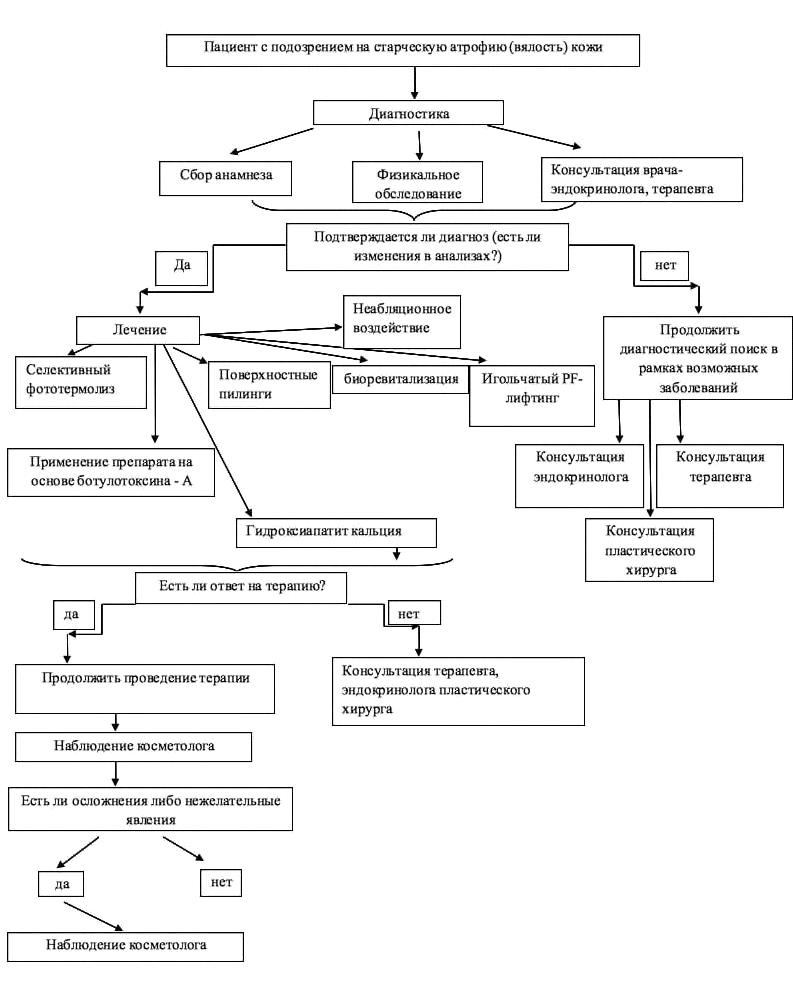 Приложение В. Информация для пациентаПациентам необходимо помнить о соблюдении правил здорового образа жизни, рекомендуется отказаться от вредных привычек, придерживаться правильного питания. Важно ежедневно очищать и тонизировать кожу, использовать другие наружные средства для ухода, подобранные в соответствии типом кожи, находясь под воздействием ультрафиолетового облучения использовать фотозащитные средства.Клинические рекомендацииКлинические рекомендацииСтарческая атрофия (вялость) кожиСтарческая атрофия (вялость) кожиКодирование по Международной статистической классификации болезней и проблем, связанных со здоровьем: L57.4L57.4Возрастная группа:Взрослые Взрослые Год утверждения:202_202_Разработчик клинической рекомендации:  Общероссийская общественная организация «Российское общество дерматовенерологов и косметологов»Разработчик клинической рекомендации:  Общероссийская общественная организация «Российское общество дерматовенерологов и косметологов»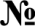 Критерии качестваУровень убедительности рекомендацийУровень достоверности доказательств1.Коррекция пигментных пятен сприменением дерматологическихПИЛИНГОВВ42.Очищение кожи лица и шеи на весьпериод лечения с целью уменьшения влияния факторов окружающей среды и увлажнения в эпидермисе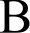 4УДДРасшифровка1Систематические обзоры исследований с контролем референсным методом или систематический обзор рандомизированных клинических	исследований с применением мета-анализа2Отдельные исследования с контролем референсным методом или отдельныерандомизированные клинические исследования и систематические обзоры исследований любого дизайна, за исключением рандомизированных клинических исследований, с применением мета-анализа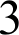 Исследования без последовательного контроля референсным методом илиисследования с референсным методом, не являющимся независимым от исследуемого метода или нерандомизированные сравнительные исследования, в том числе когортные исследования4Несравнительные исследования, описание клинического случая5Имеется лишь обоснование механизма действия или мнение экспертов вмешательств)УДДРасшифровка1Систематический обзор РКИ с применением мета-анализа2Отдельные РКИ и систематические обзоры исследований любого дизайна, заисключением РКИ, с применением мета-анализа3Нерандомизированные сравнительные исследования, в т.ч. когортные исследования4Несравнительные исследования, описание клинического случая или серии случаев, исследования «случай-контроль»5Имеется лишь обоснование механизма действия вмешательства (доклиническиеисследования) или мнение экспертовУУРРасшифровкаAСильная рекомендация (все рассматриваемые критерии эффективности (исходы) являются важными, все исследования имеют высокое или удовлетворительное методологическое качество, их выводы по интересующим исходам являются согласованными) BУсловная рекомендация (не все рассматриваемые критерии эффективности (исходы) являются важными, не все исследования имеют высокое или удовлетворительное методологическое качество и/или их выводы по интересующим исходам не являются согласованными) CСлабая рекомендация (отсутствие доказательств надлежащего качества (все рассматриваемые критерии эффективности (исходы) являются неважными, все исследования имеют низкое методологическое качество и их выводы по интересующим исходам не являются согласованными) 